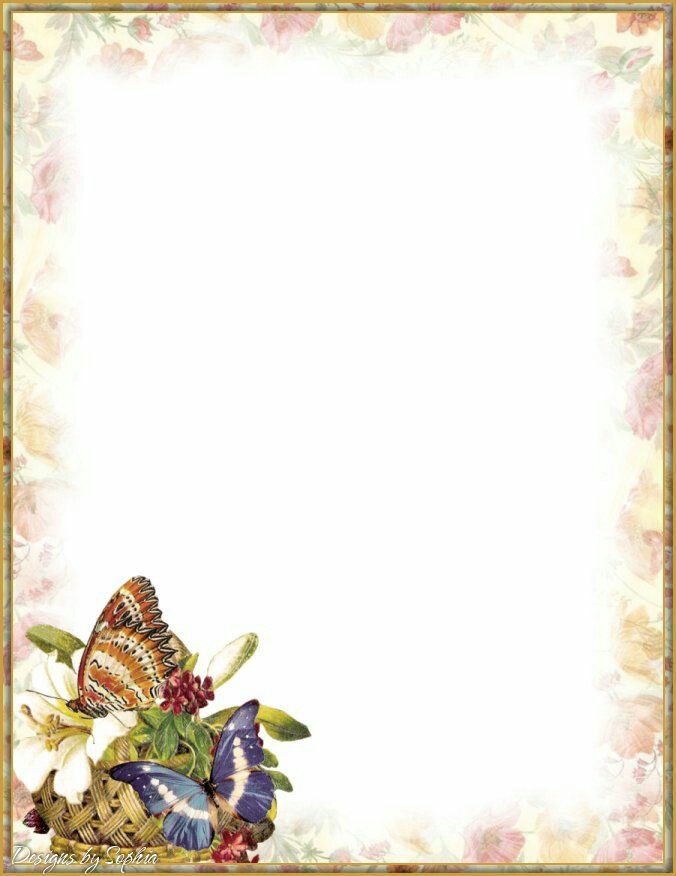 Leckerlis mit Parmesan 500 gr Mehl3 Eier150 bis 200 gr Joghurt75 gr Haferflocken1 Esslöffel Honig150 gr geriebener ParmesanZusammenkneten, dünn ausrollen, zuschneidenBei 150 Grad zirka 15 – 20 Minuten hellbraun backenVarianten:150 gr Kastanienmehl - 100 gr Roggenmehl
200 gr Vollkornmehl -   50 gr Kokosmehl
500 gr Mehl Total